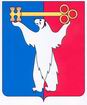 АДМИНИСТРАЦИЯ ГОРОДА НОРИЛЬСКАКРАСНОЯРСКОГО КРАЯРАСПОРЯЖЕНИЕ01.12.2016		   		       г. Норильск			 	         № 6201О внесении изменений в распоряжение Администрации города Норильска от 19.04.2010 №1220	В целях оптимизации работы межведомственной комиссии по вопросам признания жилого помещения пригодными (непригодными) для проживания и многоквартирного дома аварийным и подлежащим сносу или реконструкции,Внести в распоряжение Администрации города Норильска от 19.04.2010 №1220 «О межведомственной комиссии по вопросам признания помещения жилым помещением, пригодным (непригодным) для проживания и многоквартирного дома аварийным и подлежащим сносу или реконструкции на территории муниципального образования город Норильск» (далее – Распоряжение) следующие изменения:Дополнить Распоряжение пунктом 2.1. следующего содержания:«2.1. Организационное и правовое обеспечение деятельности комиссии, указанной в пункте 1 настоящего распоряжения, возложить на Управление жилищно-коммунального хозяйства Администрации города Норильска.».Внести в представительский состав межведомственной комиссии по вопросам признания помещения жилым помещением, пригодным (непригодным) для проживания и многоквартирного дома аварийным и подлежащим сносу или реконструкции на территории муниципального образования город Норильск, утвержденный Распоряжением (далее – Комиссия)), следующее изменение: Вывести из представительного состава Комиссии начальника отдела регулирования вопросов собственности, земельных отношений и градостроительства Правового управления Администрации города Норильска.Опубликовать настоящее распоряжение в газете «Заполярная правда» и разместить его на официальном сайте муниципального образования город Норильск.Руководитель Администрации города Норильска			      Е.Ю. Поздняков